                                                                   Информацияо проведении  мероприятий, посвященных  Всемирному дню памяти жертв дорожно-транспортных происшествий.       Во исполнение письма управления образования № 380 и в целях усиления мер по профилактике детского дорожно- транспортного травматизма и предупреждения несчастных случаев с обучающимися,  в школе прошла акция, посвященная  Всемирному дню памяти  жертв дорожно-транспортных происшествий:20 ноября в рамках Всемирного дня памяти жертв в ДТП,  был проведен ряд мероприятий:Флешмоб «Пусть наши дети будут в безопасности» среди обучающихся                                                             1- 4 –х классов.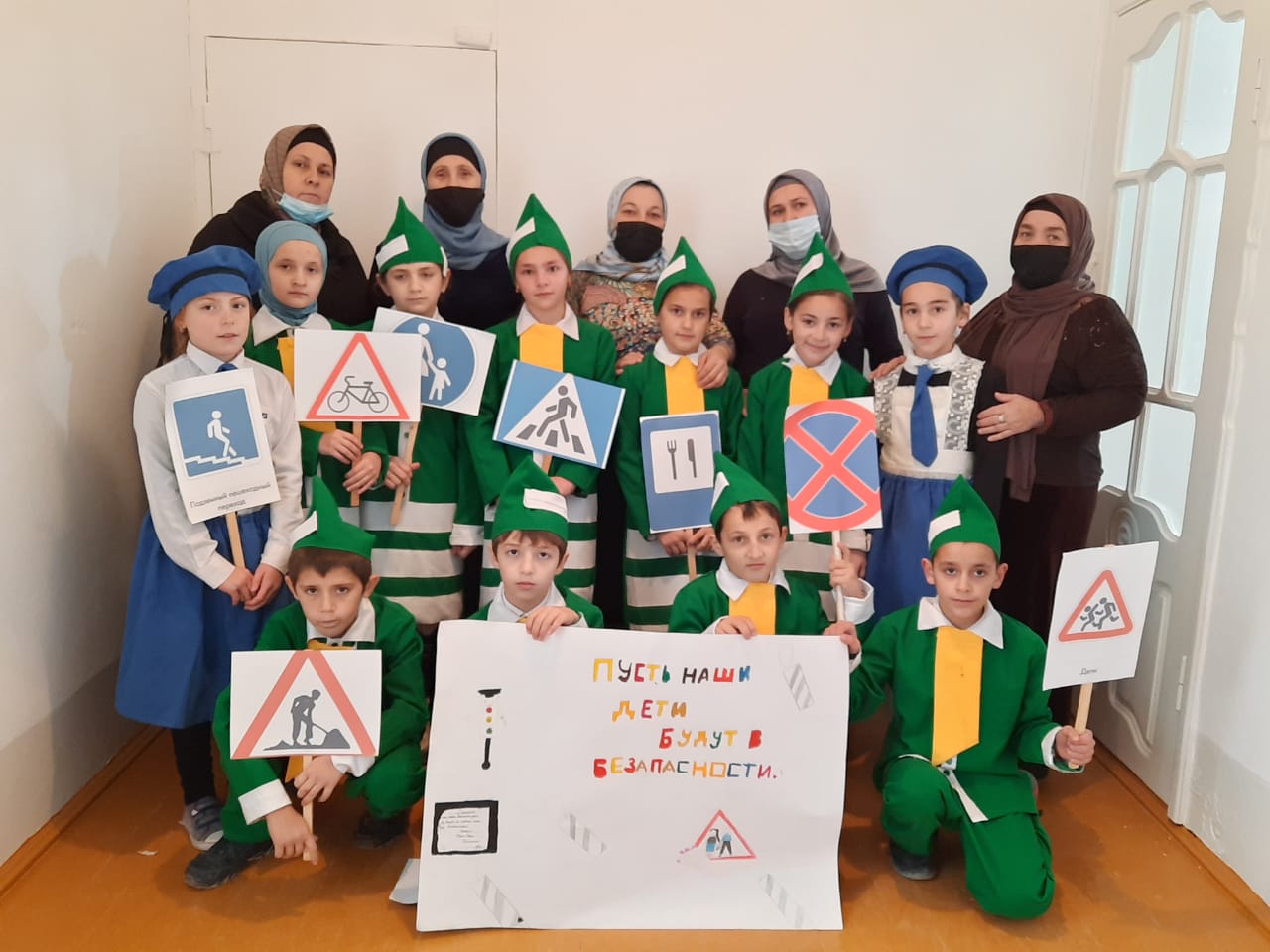 Классные руководители 1-5 классов провели инструктажи и беседы о правилах перехода дороги, о профилактике дорожно-транспортного травматизма среди учащихся.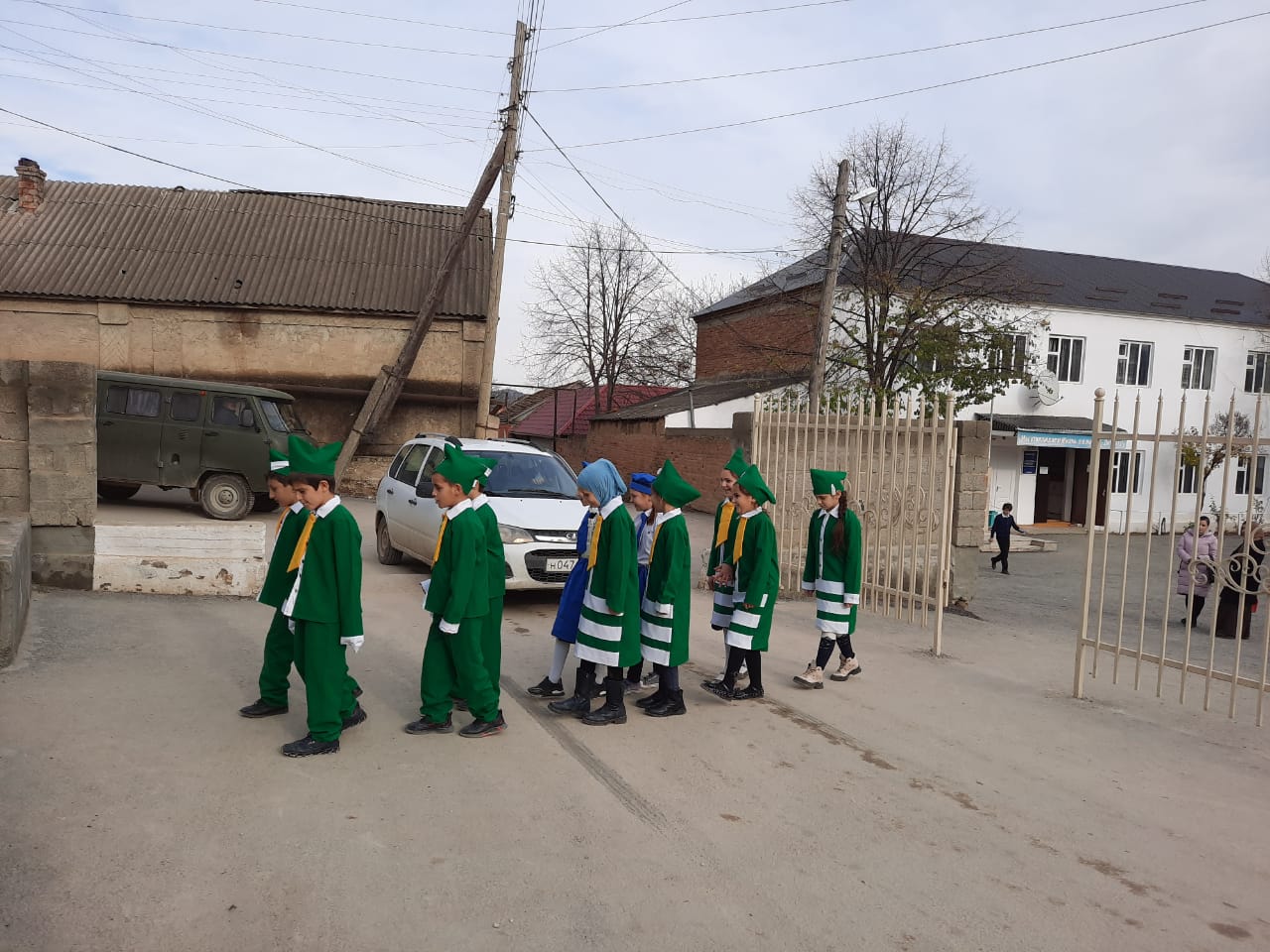                               Акция «» с участием Членов ЮИД «Жизнь без ДТП»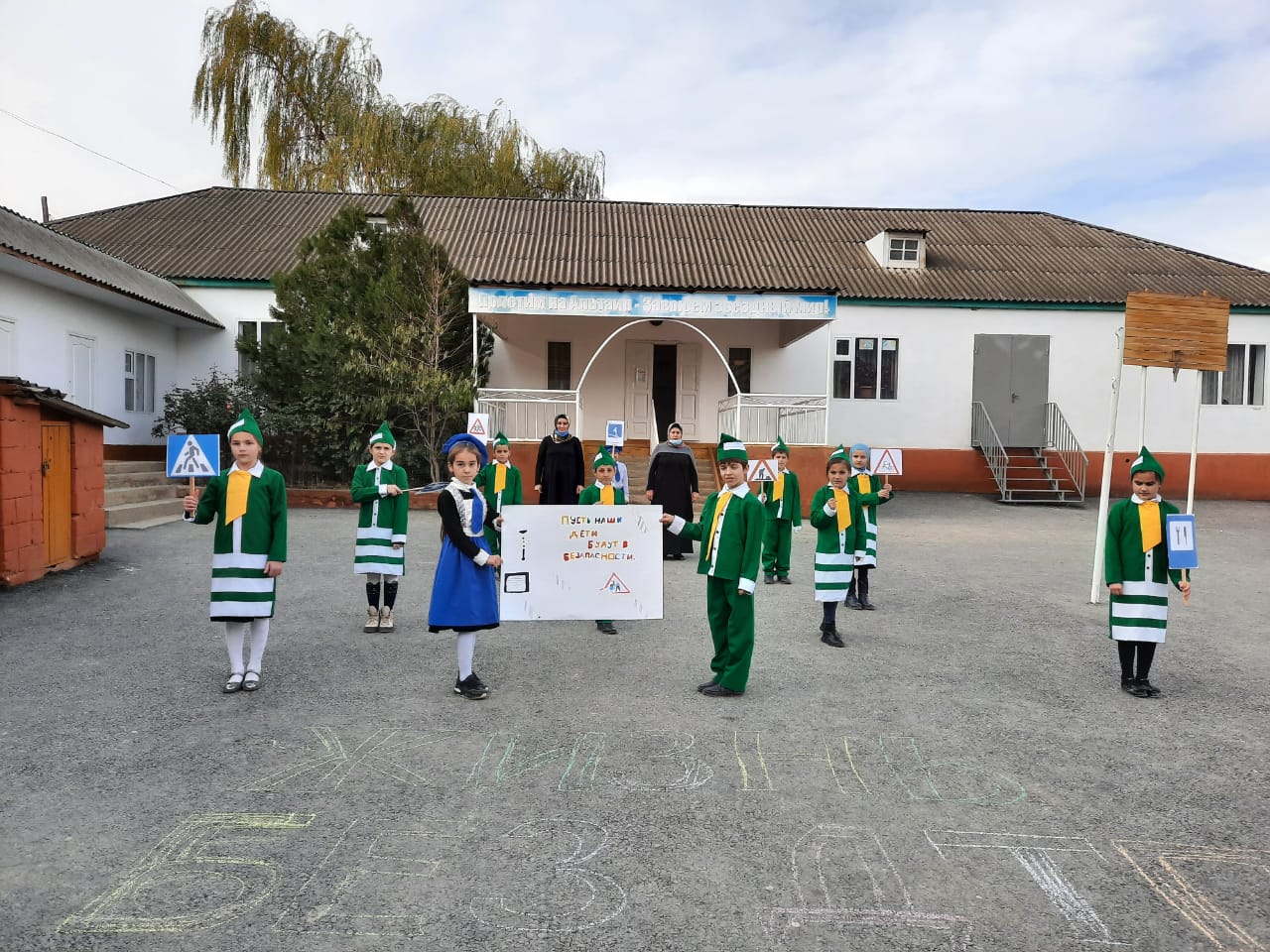 